        Pole stratégique / Compte-rendu de réunion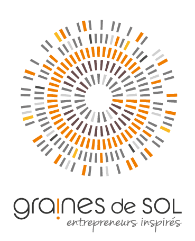 Date : 4/11/19Participants : ?? (Rayer absents)Stéphan ROUCHONFleur GUILLEMAIN D’ÉCHONMarie-Colombe TrolléMagali PÉCHAIREMaud ZUDDASNathalie PAIRASSOAnne-Sophie CHUITMaureen MILETMagali GEINDRE Anne-Gaëlle ERARD
Proposition :Lors des réunions de POST, les décisions validées par consentement sont écrites directement, relues pour être validées par tout.Es les présent.Es, puis extraites du CR. Elles peuvent être communiquées directement.Sujets à l’ordre du jourSujet 1 : Axes stratégiques pour l’annéeCohésion, contribution et CAE culture Définir le cadre LA raison d’être de GDSA quel endroit on a besoin de garantIdentifier les besoins et apports des entrepreneurs matures ?? tout le monde a le droit d‘entreprendre mais quid des « stagnants » ?? relever le niveau d‘exigence sur les entrepreneurs ?Décisions / Éléments d’actions :1/favoriser la connexion entre GDSolien.nes
2/Réfléchir au modèle des réserves et à la sécurité financière de GDS (dans le contexte des contrôles URSSAF sur les intéressements)
3/Finaliser une proposition sur la contribution coopérative. En s’appuyant sur le travail du GT de l’an passé, et en incluant des éléments qualitatifs comme quantitatifs sur ce qu’apporte la contribution.Responsable-s + date d’échéance :
1/Création d’un groupe cohésion/communication suite à 1ère réunion CEM 16/09/19 (Fleur et S. Franchet)Sujets à reporter / prévoir au prochain ordre du jourPourquoi le CRO n’existe plus -> réactiver ?Retour de l’équipe (CDO) sur les projets en coursEtablir un calendrier avec des axes stratégiques + poser les dates de réunion 2019-2020Envisager un newsletter spécifique POST pour info/com aux ES ?Confirmer les « référents/responsables » : 
- POST 07/19 sujets 1 (achat à la Saulaie), (moyen de comm POST), 3 (questions stratégiques à traiter) et 4 (info décision cas extrême) 
- POST 11/19 sujet 1,  /2 (réserves et sécurité financière) et /3 (contribution coop)
Prochaine réunion du POST Le 20/01/20